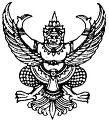 					บันทึกข้อความ						(Memorandum)ส่วนราชการ.................................................................................................................................................ที่  ............../..............................................  วันที่ ............................................................................................เรื่อง  ขอปรับเปลี่ยน/ ขอขยายระยะเวลา/ ขอปิด โครงการวิจัยที่ได้รับการรับรองจากคณะกรรมการควบคุมความปลอดภัยทางชีวภาพ มหาวิทยาลัยธรรมศาสตร์Subject 	Request to modify/extend/close a research project that has been certified by Thammasat University Institutional Biosafety Committeeสิ่งที่ส่งมาด้วย	1) สำเนาใบรับรองให้ดำเนินการวิจัยด้านความปลอดภัยทางชีวภาพ และ/หรือ บันทึกการต่ออายุการรับรอง		2) เอกสารแนบ อื่นๆ Attachments	1) Copy of the project biosafety certificate and/or memorandum requesting extension			2) Other attachmentsเรียน	ประธานคณะกรรมการควบคุมความปลอดภัยทางชีวภาพ มหาวิทยาลัยธรรมศาสตร์Dear	Chairman of Thammasat University Institutional Biosafety Committee		ข้าพเจ้า (I am)…………………………………………………………………..		สถานภาพ	       อาจารย์      เจ้าหน้าที่สายสนับสนุน       นักศึกษาระดับปริญญาตรี       		(Status)		 (Lecturer)      (Supporting staff)	(Bachelor Degree Student)			      	       นักศึกษาระดับปริญญาโท      นักศึกษาระดับปริญญาเอก 					  (Master students)              (Ph.D. Students)				       อื่นๆ (ระบุ) (Others, Specify)…………………………………………………………………หัวหน้าโครงการวิจัย เรื่อง (Research Project Title)..................................................................................................................................................................................................................................................................................................…………….รหัสโครงการวิจัย (Project Code)..............................................มีความประสงค์ขอ (Request to)  ขอปรับเปลี่ยนรายละเอียดโครงการวิจัย (Modify the project details)	  ขอขยายระยะเวลาโครงการวิจัย (Extend the project timeline)   ขอปิดโครงการวิจัย (Close the project)	โดยมีรายละเอียดดังนี้ (With the following details)ส่วนที่ 1 ข้อมูลโครงการวิจัย (Part I: Project information)รายละเอียดโครงการ (Detail of the Project)ชื่อโครงการวิจัย (Name) 																					ประเภทการวิจัยที่ (Project Category C1-C3)			ระดับห้องปฏิบัติการวิจัยที่ (Laboratory Biosafety Level) 				รายละเอียดห้องปฏิบัติการ (Detail of the Laboratory)เลขที่ห้องปฏิบัติการ (Room No.)		ชั้น ตึก/อาคาร (Floor/Building)		คณะ (Faculty) 			รายละเอียดผู้วิจัย (Detail of the Project Leader)หัวหน้าโครงการวิจัย (Project Leader)								สถานที่ทำงาน/ติดต่อโดยสะดวก (Office/Contact information)							โทรศัพท์ (Phone number)					 E-mail 						ผู้ร่วมโครงการวิจัย (Co-Investigator)								สถานที่ทำงาน/ติดต่อโดยสะดวก(Office/Contact information)						ความก้าวหน้าของโครงการวิจัย (Project Progress)ระยะเวลาเริ่มต้น – สิ้นสุดโครงการ (Start – End date)								   รายงานความก้าวหน้ารอบ  	〇  6 เดือน (6 mo.)	〇 12 เดือน (12 mo.)	〇 18 เดือน (18 mo.)	(Progress report)	〇 24 เดือน (24 mo.)	〇  อื่นๆ (Other)					   โครงการวิจัยเสร็จสมบูรณ์แล้วเมื่อ (Project is completed on)						หมายเหตุ หากมีรายละเอียดของการรายงานเพิ่มเติม โปรดจัดทำเป็นเอกสารแนบเสนอต่อคณะกรรมการควบคุมความปลอดภัยทางชีวภาพ มหาวิทยาลัยธรรมศาสตร์Note If there are more details to report, please attach additional documents to submit to TU IBCส่วนที่ 2 รายการโครงการวิจัยในส่วนที่ขอแก้ไข (Part II: Part of research that requests modifications)ข้อสัญญาข้าพเจ้าและคณะผู้วิจัยมีความรู้ความเข้าใจถึงความปลอดภัยทางชีวภาพและตระหนักถึงสวัสดิภาพความปลอดภัยของผู้เข้าร่วมวิจัยและชุมชนเป็นอย่างดี และจะดำเนินการวิจัยให้เกิดความปลอดภัยตามที่ระบุไว้ในโครงการวิจัยฉบับที่ได้รับการรับรองจากคณะกรรมการควบคุมความปลอดภัยทางชีวภาพของมหาวิทยาลัยธรรมศาสตร์	Signing of this formMy research team and I, have good understanding of biological safety, and are aware of the context of safety and security of the subjects and its implications to the community. I will conduct research with safety measures as specified in the research project that has been approved by Thammasat University institutional biosafety committee (TU IBC).รายละเอียดของรายงานดังต่อไปนี้ (Details of the report are as follows)มีการแก้ไขหรือเพิ่มเติมโครงการวิจัยที่ยังไม่เคยรายงานต่อคณะกรรมการฯ หรือไม่Have amendments or additions that have not yet been reported to the committee?〇 ไม่มี (No)		〇 มี (Yes) (โปรดระบุ, Specify)			มีการดัดแปลง/ซ่อมแซม/เปลี่ยนแปลงห้องปฏิบัติการที่ยังไม่เคยรายงานต่อคณะกรรมการฯ หรือไม่Has there been any modification/repair/change of laboratory that has not been reported?〇 ไม่มี (No)		〇 มี (Yes) (โปรดระบุ, Specify)			มีอุบัติเหตุร้ายแรงหรือเกิดเหตุการณ์ไม่พึงประสงค์ที่ยังไม่เคยรายงานต่อคณะกรรมการฯ หรือไม่Has there been a serious accident or an adverse event that has not been reported?〇 ไม่มี (No)		〇 มี (Yes) (โปรดระบุ, Specify)			อื่น ๆ (Other)									ท่านต้องการขยายเวลาการขอรับรองความปลอดภัยโครงการวิจัยหรือไม่ (Do you need to extend the project biosafety certification?)          ไม่ใช่ (No)        ใช่ โปรดให้เหตุผล (Yes please clarify)…………………………………………………………………… 2. ท่านต้องการขอเปลี่ยนแปลงโครงการวิจัยจากที่ขอการรับรองความปลอดภัยหรือไม่(Do you want to request modifications from a biosafety certified project?) ไม่ใช่ (No)               ใช่ (โปรดตอบข้อ 3) (Yes, please answer 3.) 3. ประเด็นที่ขอปรับเปลี่ยนโครงการวิจัยจากที่ขอการรับรองความปลอดภัย (Issues that request a modification from a biosafety certified project) ผู้ร่วมวิจัย (อธิบายการเปลี่ยนแปลงและแนบเอกสารการอบรมความปลอดภัยทางชีวภาพในกรณีที่มีการเพิ่มเติม)      (Co-Investigator – Explain the modifications and attach relevant biosafety training documents)………………………………………………………………………………………………………………………………………………………………… สถานที่ในการทำวิจัย (อธิบายการเปลี่ยนแปลงและระดับความปลอดภัยทางชีวภาพของห้องปฏิบัติการ และแนบเอกสาร TU-IBC_C ในกรณีที่มีการเปลี่ยนแปลง)Research location (Explain the modifications and the biosafety level of the laboratory. Attach TU-IBC_C form if there are any changes) ……………………………………….……………………………………………………………………………………………………………………………………………………………….………………………………… มีการเปลี่ยนแปลงตัวอย่างชีวภาพ  (อธิบายการเปลี่ยนแปลง)  Biological samples are changed. (Explain the changes)………….....…………………………………………………………………………………………………………………………………………………………………………………………………………………… มีการเปลี่ยนแปลงขั้นตอนการดำเนินการที่เกี่ยวข้องกับตัวอย่างทางชีวภาพ (อธิบายการเปลี่ยนแปลง)The operation procedures with biological samples have been changed (Explain the changes)........................................................................................................................................................................................................................................................................................................................................................................ผู้เสนอโครงการ(Project leader)อาจารย์ที่ปรึกษา (ในกรณีนักศึกษาเป็นหัวหน้าโครงการ) (Advisor in the case where the student is the project leader)...............................................................................................((.....................................................................................วันที่ (Date) ..................................................................................................................................................(........................................................................................)วันที่ (Date) .........................................................หัวหน้า/ผู้ดูแลห้องปฏิบัติการที่ใช้ในการศึกษาวิจัย(กรณีต่ออายุโครงการวิจัย/ปิดโครงการ/มีการเปลี่ยนแปลงสถานที่ทำการวิจัย)Supervisor of the laboratory used in the study(In case of research renewal/project closure/change of research location)คณบดี/ผู้มีอำนาจลงนาม(Dean/Authorized Person)ได้รับทราบการรับรองและอนุมัติให้ใช้สถานที่/หน่วยงานในการดำเนินการวิจัยแล้ว(Granted authorization to use the place/ organization for conducting research)...............................................................................................((.....................................................................................ตำแหน่ง (Position).............................................................วันที่ (date) ...............................................................................................................................................(........................................................................................)วันที่ (date) .........................................................